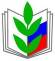 ПРОФСОЮЗ РАБОТНИКОВ НАРОДНОГО ОБРАЗОВАНИЯ И НАУКИ РОССИЙСКОЙ ФЕДЕРАЦИИПРОФСОЮЗ РАБОТНИКОВ НАРОДНОГО ОБРАЗОВАНИЯ И НАУКИ РОССИЙСКОЙ ФЕДЕРАЦИИПРОФСОЮЗ РАБОТНИКОВ НАРОДНОГО ОБРАЗОВАНИЯ И НАУКИ РОССИЙСКОЙ ФЕДЕРАЦИИПРОФСОЮЗ РАБОТНИКОВ НАРОДНОГО ОБРАЗОВАНИЯ И НАУКИ РОССИЙСКОЙ ФЕДЕРАЦИИПРОФСОЮЗ РАБОТНИКОВ НАРОДНОГО ОБРАЗОВАНИЯ И НАУКИ РОССИЙСКОЙ ФЕДЕРАЦИИПРОФСОЮЗ РАБОТНИКОВ НАРОДНОГО ОБРАЗОВАНИЯ И НАУКИ РОССИЙСКОЙ ФЕДЕРАЦИИПРОФСОЮЗ РАБОТНИКОВ НАРОДНОГО ОБРАЗОВАНИЯ И НАУКИ РОССИЙСКОЙ ФЕДЕРАЦИИПРОФСОЮЗ РАБОТНИКОВ НАРОДНОГО ОБРАЗОВАНИЯ И НАУКИ РОССИЙСКОЙ ФЕДЕРАЦИИПРОФСОЮЗ РАБОТНИКОВ НАРОДНОГО ОБРАЗОВАНИЯ И НАУКИ РОССИЙСКОЙ ФЕДЕРАЦИИПРОФСОЮЗ РАБОТНИКОВ НАРОДНОГО ОБРАЗОВАНИЯ И НАУКИ РОССИЙСКОЙ ФЕДЕРАЦИИПРОФСОЮЗ РАБОТНИКОВ НАРОДНОГО ОБРАЗОВАНИЯ И НАУКИ РОССИЙСКОЙ ФЕДЕРАЦИИПРОФСОЮЗ РАБОТНИКОВ НАРОДНОГО ОБРАЗОВАНИЯ И НАУКИ РОССИЙСКОЙ ФЕДЕРАЦИИПРОФСОЮЗ РАБОТНИКОВ НАРОДНОГО ОБРАЗОВАНИЯ И НАУКИ РОССИЙСКОЙ ФЕДЕРАЦИИПРОФСОЮЗ РАБОТНИКОВ НАРОДНОГО ОБРАЗОВАНИЯ И НАУКИ РОССИЙСКОЙ ФЕДЕРАЦИИПРОФСОЮЗ РАБОТНИКОВ НАРОДНОГО ОБРАЗОВАНИЯ И НАУКИ РОССИЙСКОЙ ФЕДЕРАЦИИПРОФСОЮЗ РАБОТНИКОВ НАРОДНОГО ОБРАЗОВАНИЯ И НАУКИ РОССИЙСКОЙ ФЕДЕРАЦИИПРОФСОЮЗ РАБОТНИКОВ НАРОДНОГО ОБРАЗОВАНИЯ И НАУКИ РОССИЙСКОЙ ФЕДЕРАЦИИПРОФСОЮЗ РАБОТНИКОВ НАРОДНОГО ОБРАЗОВАНИЯ И НАУКИ РОССИЙСКОЙ ФЕДЕРАЦИИОБЩЕРОССИЙСКИЙ ПРОФСОЮЗ ОБРАЗОВАНИЯ)ОБЩЕРОССИЙСКИЙ ПРОФСОЮЗ ОБРАЗОВАНИЯ)ОБЩЕРОССИЙСКИЙ ПРОФСОЮЗ ОБРАЗОВАНИЯ)ОБЩЕРОССИЙСКИЙ ПРОФСОЮЗ ОБРАЗОВАНИЯ)ОБЩЕРОССИЙСКИЙ ПРОФСОЮЗ ОБРАЗОВАНИЯ)ОБЩЕРОССИЙСКИЙ ПРОФСОЮЗ ОБРАЗОВАНИЯ)ОБЩЕРОССИЙСКИЙ ПРОФСОЮЗ ОБРАЗОВАНИЯ)ОБЩЕРОССИЙСКИЙ ПРОФСОЮЗ ОБРАЗОВАНИЯ)ОБЩЕРОССИЙСКИЙ ПРОФСОЮЗ ОБРАЗОВАНИЯ)РОСТОВСКАЯ ОБЛАСТНАЯ ОРГАНИЗАЦИЯРОСТОВСКАЯ ОБЛАСТНАЯ ОРГАНИЗАЦИЯРОСТОВСКАЯ ОБЛАСТНАЯ ОРГАНИЗАЦИЯРОСТОВСКАЯ ОБЛАСТНАЯ ОРГАНИЗАЦИЯРОСТОВСКАЯ ОБЛАСТНАЯ ОРГАНИЗАЦИЯРОСТОВСКАЯ ОБЛАСТНАЯ ОРГАНИЗАЦИЯРОСТОВСКАЯ ОБЛАСТНАЯ ОРГАНИЗАЦИЯРОСТОВСКАЯ ОБЛАСТНАЯ ОРГАНИЗАЦИЯРОСТОВСКАЯ ОБЛАСТНАЯ ОРГАНИЗАЦИЯБАЗА ДАННЫХ СОВЕТА МОЛОДЫХ ПЕДАГОГОВ     ДУБОВСКОГО РАЙОНАБАЗА ДАННЫХ СОВЕТА МОЛОДЫХ ПЕДАГОГОВ     ДУБОВСКОГО РАЙОНАБАЗА ДАННЫХ СОВЕТА МОЛОДЫХ ПЕДАГОГОВ     ДУБОВСКОГО РАЙОНАБАЗА ДАННЫХ СОВЕТА МОЛОДЫХ ПЕДАГОГОВ     ДУБОВСКОГО РАЙОНАБАЗА ДАННЫХ СОВЕТА МОЛОДЫХ ПЕДАГОГОВ     ДУБОВСКОГО РАЙОНАБАЗА ДАННЫХ СОВЕТА МОЛОДЫХ ПЕДАГОГОВ     ДУБОВСКОГО РАЙОНАБАЗА ДАННЫХ СОВЕТА МОЛОДЫХ ПЕДАГОГОВ     ДУБОВСКОГО РАЙОНАБАЗА ДАННЫХ СОВЕТА МОЛОДЫХ ПЕДАГОГОВ     ДУБОВСКОГО РАЙОНАБАЗА ДАННЫХ СОВЕТА МОЛОДЫХ ПЕДАГОГОВ     ДУБОВСКОГО РАЙОНА№ п/пФИО (полностью)Какой вуз, кол-ледж окончилОбразоват. орган-яДолжность в ООДолжность в ПрофсоюзеКвалиф. категорияСтаж работыДата рожд.Телефон/e-mail1Апарникова Елена АлексеевнаФГБОУ ВО «ДГТУ»юриспруденцияМБОУ Вербовологовская СШ № 6 Учитель истории и обществознания Член профсоюза б/к 0 19.04.1997    896044203152 Антонова Мария Евгеньевна ТГПИ, ф-т математикиМБОУ Вербовологовская СШ № 6  Учитель математики и информатики Член профсоюза  б/к10  24.09.198989094081482 3 Левковская Яна Сергеевна ФГБОУ ВО РИНХ  ф-т иностранный языкМБОУ Вербовологовская СШ № 6   Учитель немецкого языка Член профсоюза   б/к 921.04. 1989 89281273326  4 Матвеенко Валерия Андреевна ЗаочникФБГОУ ВО «РИНХ»МБОУ Вербовологовская СШ № 6   Учитель начальных классов Член профсоюза    б/к  1 09.09.200089198829646 678910111213141516171819202122232425262728292930313132323334353637383940414243444546474849505152535455565758